All Councillors are summoned to the Parish Council Meeting on Monday, 18th July 2022 at 7.30pm @ NL Community Centre
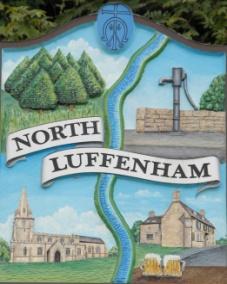 Agenda95/22 Apologies96/22 Declarations of Interest97/22  Public ForumEmpingham Medical Centre presentation 98/22 To approve and sign Minutes as follows: Annual Parish Council meeting of 20th June 202299/22 Ward Report100/22 Chairman’s ReportDamage to bridgeRCC Local PlanDog leadsCIL working group101/22	Correspondence – ClerkRCC weekly roundupsFrom resident concerning planning application 2022/0669/PAD From resident with concerns about speeding on Edith Weston RoadInvitation to Parish debate on “Future of Rutland and its Countryside” from CPRE Rutland  on Monday 1 August from 7pm at Victoria Hall Oakham102/22	Finance Report – ClerkTo receive a report from Cllr Burrows – Bank Reconciliation To receive consider and approve the Finance ReportTo note receipt of NP grant of £5325.To note the following contractual payments:£45 for LRALC re councillor training £54 for DCK payroll£1250.10 for J. Willoughby salary £312.40 for HMRC £500 for PCC grant£66.60 for Zen103/22	Planning - Cllr BurrowsPLANNING APPLICATION REFERENCE 2022/0669/PAD notification of prior approval of conversion of agricultural building 1 No Dwelling House, Black Barn Settings Farm, Pilton Road North Luffenham DECISION NOTICEREFERENCE: 2022/0558/DIS PROPOSAL: Discharge of Condition 4 (materials) and 5 (Bat Boxes, Hibernation Bat Box and Bird Box) of application LOCATION: The Bungalow Ketton Road North Luffenham Rutland PE9 3UT Part 2 – Particulars of decision Condition 4 The use of Render - Parex Monorex GM G00 Natural White and sample received 25 May 2022. Slate - CUPA R50 75YR and sample received 25 May 2022 are acceptable to discharge condition 4. Condition 5 Details shown on 2020/03 22a showing the location of the bat and bird boxes, photo S-L1600 and S-L1601 (type of bat boxes) and photographs No 1 -7 showing the installed bat and bird boxes are acceptable to discharge condition 5.104/22	Update report from Neighbourhood Planning Steering Group105/22	To receive and consider the report from the Community Centre Management Committee – Cllr Cade106/22	To receive, discuss and agree the proposed new policies concerning Grievance, disciplinary and probation107/22	Date of next Parish Council meeting, Monday 15th August 2022Sue Hammond  Parish Clerk12th July 2022